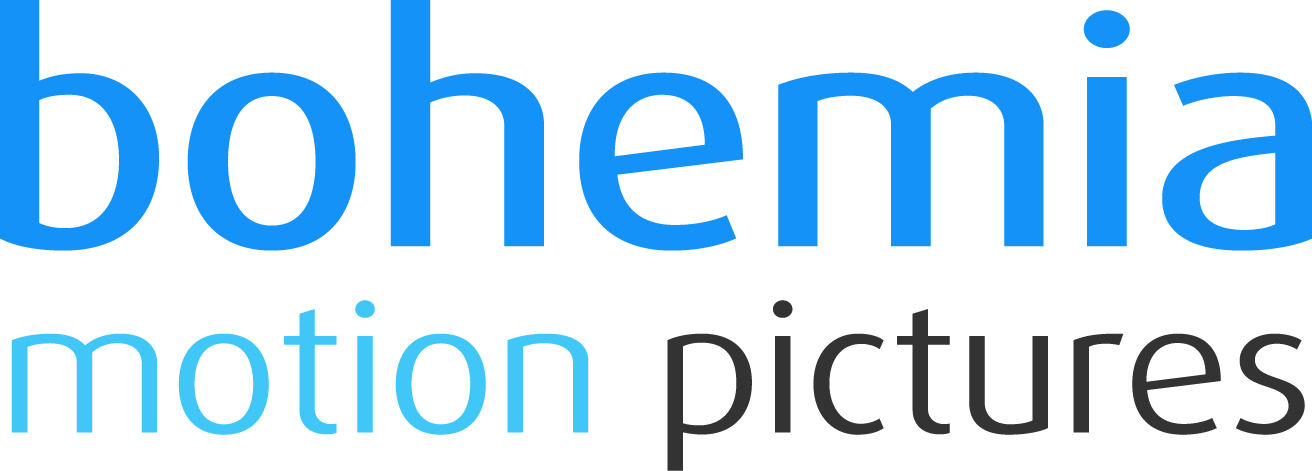 Všehrdova 560/2	Tel.: +420 724 015 680118 00 Praha 1	E-mail: milada@bohemiamp.czCzech Republic	www.bohemiamp.cz					Pokoj (Room)Pokoj (Room)Pokoj (Room)Pro pětiletého Jacka je pokoj celým světem. Je to místo, kde se narodil, vyrůstá a kde žije v bezpečí se svou mámou Joy. 
Spolu si čtou, učí se, hrají si. Poznání o světě Jack nabývá prostřednictvím několika dětských knih a dětských televizních seriálů. Vše, co je mimo pokoj, je fiktivní, jen pokoj je skutečný. V noci ho máma vždy ukládá do bezpečí šatníku, v němž má usnout dříve, než přijde Starý Nick, jejich věznitel. Pokoj je pro Jacka domovem, ale pro jeho mámu vězením, ve kterém je Starý Nick drží již více než sedm let. Díky odhodlání, vynalézavosti a vroucí mateřské lásce se Joy podařilo vytvořit pro Jacka život, ve kterém si neuvědomuje limity jejich vězení. 
Joy však ví, že takhle to nemůže být napořád.Vymyslí proto odvážný plán útěku, ve kterém se spoléhá na statečnost svého syna a notnou dávku štěstí. Když plán 
naproti všemu skutečně funguje a oba jsou konečně svobodní, Joy si s hrůzou uvědomí, jak nepřipravená je na to žít mimo čtyři stěny malého pokoje a být svému synovi oporou i ve skutečném světě. Jejich izolovaný svět se najednou rozšíří a jak malý Jack, 
pro kterého je vše nové a neuvěřitelné, tak i Joy se musejí naučit, jak žít ve skutečném světě…Filmová adaptace knižního bestselleru Emmy Donoghue Pokoj (Room) od své premiéry v září 2015 sbírá velice pozitivní divácké 
i kritické ohlasy po celém světě. Herecké výkony ústřední dvojice jsou podle zahraničních kritiků natolik výjimečné, 
že se v souvislosti s nimi hovoří o potenciálních oscarových nominacích. Že se film ale líbí i běžným divákům, dokazuje fakt, 
že snímek vyhrál prestižní Cenu diváků na filmovém festivalu v Torontu. Room je filmem oslavující život a nezměrnou lásku 
mezi matkou a dítětem.Trailer: http://www.bohemiamp.cz/film/room-1729Pro pětiletého Jacka je pokoj celým světem. Je to místo, kde se narodil, vyrůstá a kde žije v bezpečí se svou mámou Joy. 
Spolu si čtou, učí se, hrají si. Poznání o světě Jack nabývá prostřednictvím několika dětských knih a dětských televizních seriálů. Vše, co je mimo pokoj, je fiktivní, jen pokoj je skutečný. V noci ho máma vždy ukládá do bezpečí šatníku, v němž má usnout dříve, než přijde Starý Nick, jejich věznitel. Pokoj je pro Jacka domovem, ale pro jeho mámu vězením, ve kterém je Starý Nick drží již více než sedm let. Díky odhodlání, vynalézavosti a vroucí mateřské lásce se Joy podařilo vytvořit pro Jacka život, ve kterém si neuvědomuje limity jejich vězení. 
Joy však ví, že takhle to nemůže být napořád.Vymyslí proto odvážný plán útěku, ve kterém se spoléhá na statečnost svého syna a notnou dávku štěstí. Když plán 
naproti všemu skutečně funguje a oba jsou konečně svobodní, Joy si s hrůzou uvědomí, jak nepřipravená je na to žít mimo čtyři stěny malého pokoje a být svému synovi oporou i ve skutečném světě. Jejich izolovaný svět se najednou rozšíří a jak malý Jack, 
pro kterého je vše nové a neuvěřitelné, tak i Joy se musejí naučit, jak žít ve skutečném světě…Filmová adaptace knižního bestselleru Emmy Donoghue Pokoj (Room) od své premiéry v září 2015 sbírá velice pozitivní divácké 
i kritické ohlasy po celém světě. Herecké výkony ústřední dvojice jsou podle zahraničních kritiků natolik výjimečné, 
že se v souvislosti s nimi hovoří o potenciálních oscarových nominacích. Že se film ale líbí i běžným divákům, dokazuje fakt, 
že snímek vyhrál prestižní Cenu diváků na filmovém festivalu v Torontu. Room je filmem oslavující život a nezměrnou lásku 
mezi matkou a dítětem.Trailer: http://www.bohemiamp.cz/film/room-1729Pro pětiletého Jacka je pokoj celým světem. Je to místo, kde se narodil, vyrůstá a kde žije v bezpečí se svou mámou Joy. 
Spolu si čtou, učí se, hrají si. Poznání o světě Jack nabývá prostřednictvím několika dětských knih a dětských televizních seriálů. Vše, co je mimo pokoj, je fiktivní, jen pokoj je skutečný. V noci ho máma vždy ukládá do bezpečí šatníku, v němž má usnout dříve, než přijde Starý Nick, jejich věznitel. Pokoj je pro Jacka domovem, ale pro jeho mámu vězením, ve kterém je Starý Nick drží již více než sedm let. Díky odhodlání, vynalézavosti a vroucí mateřské lásce se Joy podařilo vytvořit pro Jacka život, ve kterém si neuvědomuje limity jejich vězení. 
Joy však ví, že takhle to nemůže být napořád.Vymyslí proto odvážný plán útěku, ve kterém se spoléhá na statečnost svého syna a notnou dávku štěstí. Když plán 
naproti všemu skutečně funguje a oba jsou konečně svobodní, Joy si s hrůzou uvědomí, jak nepřipravená je na to žít mimo čtyři stěny malého pokoje a být svému synovi oporou i ve skutečném světě. Jejich izolovaný svět se najednou rozšíří a jak malý Jack, 
pro kterého je vše nové a neuvěřitelné, tak i Joy se musejí naučit, jak žít ve skutečném světě…Filmová adaptace knižního bestselleru Emmy Donoghue Pokoj (Room) od své premiéry v září 2015 sbírá velice pozitivní divácké 
i kritické ohlasy po celém světě. Herecké výkony ústřední dvojice jsou podle zahraničních kritiků natolik výjimečné, 
že se v souvislosti s nimi hovoří o potenciálních oscarových nominacích. Že se film ale líbí i běžným divákům, dokazuje fakt, 
že snímek vyhrál prestižní Cenu diváků na filmovém festivalu v Torontu. Room je filmem oslavující život a nezměrnou lásku 
mezi matkou a dítětem.Trailer: http://www.bohemiamp.cz/film/room-1729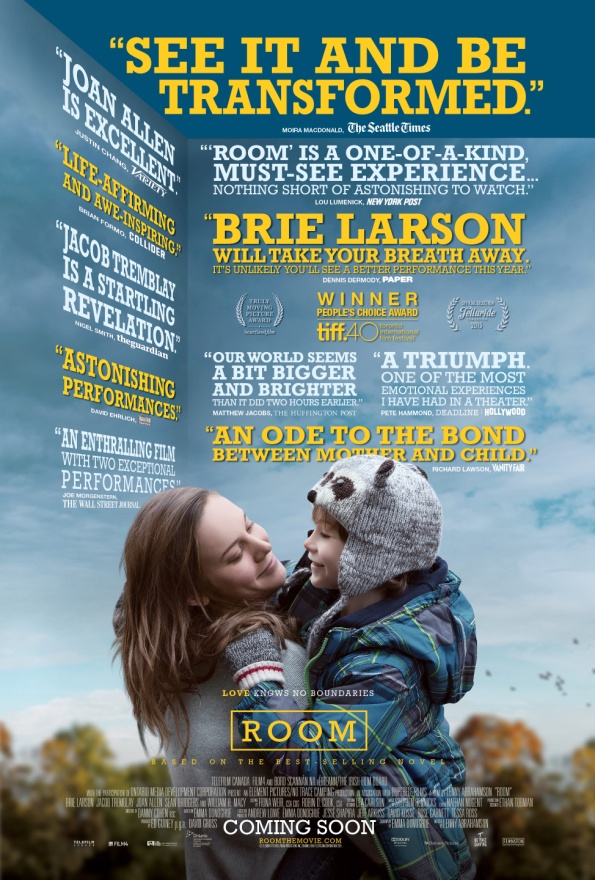 Originální název:RoomDramaIrsko, 2015, 118 minRežie: Lenny AbrahamsonPředloha: Emma Donoghue (kniha)Scénář: Emma DonoghueHrají: Brie Larson, Jacob Tremblay, Sean Bridgers, Joan Allen, William H. Macy, Randal Edwards, Cas Anvar, Wendy Crewson, Megan Park, Amanda Brugel, Jack Fulton, Tom McCamus Další info:http://www.csfd.cz/film/402166-room/prehled/ Originální název:RoomDramaIrsko, 2015, 118 minRežie: Lenny AbrahamsonPředloha: Emma Donoghue (kniha)Scénář: Emma DonoghueHrají: Brie Larson, Jacob Tremblay, Sean Bridgers, Joan Allen, William H. Macy, Randal Edwards, Cas Anvar, Wendy Crewson, Megan Park, Amanda Brugel, Jack Fulton, Tom McCamus Další info:http://www.csfd.cz/film/402166-room/prehled/ Premiéra:	10. 12. 2015Kopie:	DCP      Země:	IrskoRok:	2015        Světová práva:                A24, FilmNation EntertainmentDélka filmu:	118 min.Zvuk/formát:	DD / 2DVerze/přístupnost:        CZ titulky / od 12 letProgramováníMilada MarkantelliGSM: 724 015 680milada@bohemiamp.czDistribuce Branislav VolákGSM: 733 185 810volak@bohemiamp.czMarketing Eva HartmanováGSM: 733 199 020hartmanova@bohemiamp.czPremiéra:	10. 12. 2015Kopie:	DCP      Země:	IrskoRok:	2015        Světová práva:                A24, FilmNation EntertainmentDélka filmu:	118 min.Zvuk/formát:	DD / 2DVerze/přístupnost:        CZ titulky / od 12 letBohemia Motion Pictures, a.s.Všehrdova 560/2118 00 Praha 1 – Malá StranaBohemia Motion Pictures, a.s.Všehrdova 560/2118 00 Praha 1 – Malá Strana